De Boom in’n JohresloopJedeen Johrestiet hett sien Egenschaften. Kiek op een Boom en ganzet Johr un krieg mit, woans he sik in de enkelten Johrstieden verännert. Överlegg, wat för Wöör in den Text fehlen doot un schriev se in de Lücken. Veel Spaaß!                             In’t Vörjohr warrt dat wedder  ________________  un de 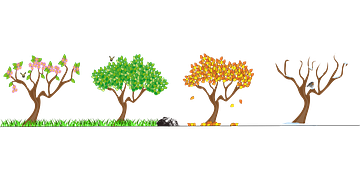                              Krabbeldeerter fleegt rüm. An de Bööm wasst lütte hellgröne                             _____________ un dor billt sik ________________, de vun                              en poor __________________ befrucht worrn sünd, dat dor                             Früchte ut wassen doot.                                   In’n Sommer schient de ________________ starker un de Daag                            warrt _________________. Dordör kummt mehr Licht an’n Dag,                            dat de lütten __________________ bruukt, dat dor en groten                            Appel oder en söte Kassbeer vun warrt. Dat de halfriepen Frücht                            nich glieks to sehn sünd, hett de Boom nu vele gröne____________.                            In’n Harvst farvt sik de _________________ un fallt vun                             de _________________. Ok dat _______________ is riep un                            kunn nu __________________ warrn. Morgens bill sik üm                              den Boomstamm ____________________ un de ____________                            blaas dat ___________________ an de Eer dör’nanner.                                  In’n Winter hett de Boom keen _________________ mehr. Blots                            de __________________ blifft op sien Telgen liggen.                            Af un to sett sik Vagels, de nich in den warmen __________                            flagen sünd, op sien _______________, un wüllt utrauhen. De                            Daag in’n Winter sünd ______________ un _______________.